会议报到地点交通线路酒店：安徽高速开元大酒店（合肥）电话：0551-65189888   0551-65189871地址：合肥蜀山区合作化南路88号安高广场旁酒店交通路线：高铁合肥站→安徽高速开元国际大酒店111路  始发站上车，轴承厂站台下车，步行5分钟到达酒店（约55分钟）出租车 （约35分钟）高铁合肥南站→安徽高速开元国际大酒店16路   始发站上车，轴承厂站台下车，步行5分钟到达酒店（约45分钟）出租车 （约25分钟）酒店位置图：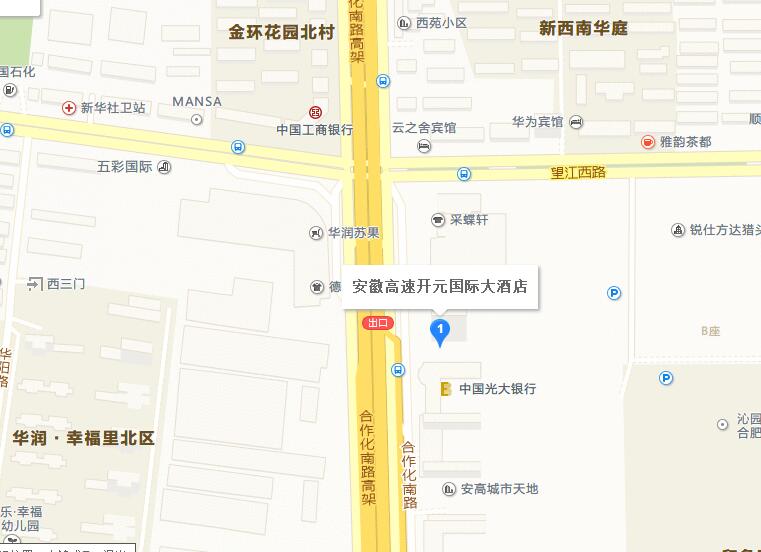 参会回执姓名性别职称单位电子邮箱手机报到时间备注